Филиал МАОУ «Бизинская СОШ» - «Санниковская СОШ»Мастер-класс «Системно-деятельностный подход в работе с дошкольниками»Воспитатель дошкольной группы полного дня «Сказка» Кульмаметова Гузель Халимовнас.Санниково, 2020г.Аннотация.В данной работе рассмотрены теоретические и практические аспекты системно-деятельностного подхода в работе с детьми дошкольного возраста. На основании теоретического анализа и поисковой работы я пришла к выводу, что деятельностный подход в работе с дошкольниками реализуется успешнее через построение и решение технологии «Ситуации».Введение.Цель: систематизация знаний педагогов о системно-деятельностном подходе в воспитательно-образовательном процессе.Задачи:повысить компетентность педагогов о деятельностном подходе;показать значимость деятельностного подхода как эффективного метода формирования у воспитанников познавательной инициативы;побуждать взять на вооружение данную технологию.Основная часть.Ход мастер-класса:Вводная частьНа экране солнышки (весёлые и грустные.)Ведущий: К нам в зал заглянуло солнышко. Какое из них  вам   больше нравится? (участники выбирают)Ведущий: Я очень рада, что у вас  хороший настрой на работу. Я надеюсь, что у нас всё получится, и мероприятие будет интересным.Свет солнца в ладони возьмуИ к сердцу его приложу.
И станет вокруг всё добрее,
Нежнее, светлее, милее.Теоретическая частьВедущий: С этим теплом в наших сердцах мы и начнём наш мастер-класс.Основные задачи образования сегодня – не просто вооружить ребенка фиксированным набором знаний, а сформировать у него умение и желаниеучиться, работать в команде. Особое внимание в контексте ФГОС дошкольного образования в части планируемых результатов освоения основной образовательной программы обращается на личность ребенка, обеспечение его интересов, удовлетворение его потребностей, развитие егоинициативы, способностей.Ведущий:  Что составляет методологическую основу ФГОС ДО? (системно-деятельностный подход). Почему выбран именно этот подход? Да потому что, по словам, Бернарда Шоу «Единственный путь, ведущий к знанию – это деятельность».Чтобы ребенок развивался, необходимо организовать его деятельность. Но деятельность должна стать не целью, а средством получения новых знаний.Системно-деятельностный подход - это метод обучения, при котором ребёнок не получает знания в готовом виде, а добывает их сам в процессе собственной познавательно-исследовательской деятельности.К современным технологиям деятельностного типа относятся:здоровьесберегающие технологии;технологии проектной деятельности;технология исследовательской деятельности; информационно-коммуникационные технологии;личностно-ориентированные технологии;технология проблемного обучения;игровая технология.Сегодня мы рассмотрим технологию деятельностного метода «Ситуация», разработанную научным руководителем Института системно-деятельностной педагогики Петерсон Людмилой Георгиевной. Педагог, реализующий данную технологию, не просто объясняет новое знание, а создает ситуацию, когда дети сами «откроют» его для себя. Педагог при этом перестает выполнять информационные функции, а становится организатором, помощником и консультантом в познавательной деятельности детей. Итак, структура технологии «Ситуация» включает в себя следующиешаги (этапы), которые мы сейчас попробуем реализовать:Введение в ситуациюАктуализацияЗатруднение в ситуацииОткрытие детьми нового знанияВключение нового знания (способа действия) в систему знаний и умений ребенкаОсмыслениеУважаемые коллеги, предлагаю всем вам побыть детьми старшего возраста.Практическая часть.Конспект по художественному творчеству (аппликации) «Украшение татарской тюбетейки»I. Введение  в  ситуацию.- Добрый день, ребята! Давайте улыбкой поприветствуем друг друга. Улыбнитесь друг другу. Пусть от этой улыбки вам всем станет хорошо.(Стук в дверь.)Здравствуйте, ребята!(входит Шурале).Ребята, кто пришел к нам в гости?Шурале.Правильно, это Шурале!А где мы его встречали?В сказке.В какой сказке?В татарской сказке " Шурале".Шурале: Странное дело, а может быть нет. Живу я в лесу уже тысячу лет Свой дом берегу и лес сторожу Тихо ступаю и неслышно хожу! Я - Шурале! Имя мое очень нравится мне! Хоть и грозен мой вид, Я о том не грущу Кто со злом в лес придет, Тех я в лес не пущу.2.Актуализация знаний.Дидактическая игра «Узнай костюм»Посмотрите, что у Шурале в руках. (три конверта)Покажи нам, Шурале, очень просим!-Я вижу здесь много картинок, на которых изображены красивые вещи. -Что это?-Рубаха, камзол, шаровары.- Что вы знаете о них?-У женщин - камзол из бархата, рубаха из парчи. Вся одежда из ярких, дорогих тканей.-Что это?- Это обувь- ичиги.-Ее шили из кожи, и узоры вышивали цветными нитками, мужские ичиги шились из черной кожи. А женская обувь была многоцветной и узорной. -Что это?-Тюбетейка - это мужской головной убор, ее вышивали золотыми нитками и бисером.-Что это?-Калфак - женский головной убор, его украшали золотыми нитками и бисером.- Ребята, вы назвали элементы костюма какой национальности? Это элементы татарского национального костюма.3. Затруднение в ситуации.-Шурале, а что там у тебя в других конвертах?-Ой, чуть не забыл , это вам прислали письмо.Читает  письмо:«Здравствуйте, ребята! Пишет вам Айсылу. Скоро ко мне должен приехать мой друг Рамиль. Он из далекой страны, из Египта. Я хочу подарить ему тюбетейку. Тюбетейка – это национальный головной убор, украшенный вышивкой, орнаментами цветочно-растительных мотивов. Помогите мне подготовить подарок.» Поможем ей в этом? (ответы детей)4.Открытие детьми нового знания.Покажи нам, Шурале, что в другом конверте?Ребята, да это же рисунки! Точнее узоры.-Хотите узнать, что это за узоры? А на этот вопрос нам ответит Шурале, ведь это он нарисовал эти элементы. Расскажи, пожалуйста, нам очень интересно!Рассказ Шурале:Ребята, так как я герой татарской сказки, и поэтому очень люблю искусство татар. Это - рисунки, в которых нарисованы узоры, именно из татарского
орнамента. Я сегодня расскажу вам о татарском орнаменте. У татарского народа существует три вида орнамента:Цветочно-растительный. В нем встречаются мотивы волнообразных
побегов (в виде виноградной лозы) цветов тюльпанов, пиона, ромашки, фиалки, трилистника. Таким видом орнаментов украшались занавески, покрывала, платья, обувь, фартуки, калфаки, тюбетейки.Второй вид орнамента - «геометрический» - применялся он в украшении сельского жилища, ювелирных изделий, надгробных камней.Третий вид - «зооморфный» - среди узоров получили распространение
изображения соколов, голубей, уток.-Спасибо, Шурале! Ты много интересного рассказал нам. -Ребята, мне пора возвращаться домой в лес. До свидания. 5. Включение нового знания (способа действия) в систему знаний и умений ребенка.- Ребята, давайте поможем Айсылу.- Сначала посмотрите, как располагается узор на тюбетейке?Узор помещается в центре круглой основы и по сторонам. Узор может
быть расположен и по окружности чередованием листьев и цветков.Какие элементы надо будет вырезать?Надо вырезать цветы-тюльпаны и листики.Между цветками красиво выглядят листья с зубчиками с одной стороны. Сразу надо вырезать несколько листьев. Для этого заготовку складывают гармошкой - вы умеете это делать. Потом вырезать лист способом закругления с одной и другой стороны, а затем с одной стороны прорезать зубчики в виде ступенек. Так можно вырезать 3-4 листа. А какие цвета потребуются для черного фона?На черном фоне красиво выглядят красные, зеленые, желтые элементы.Какие элементы лучше взять для фиолетовой тюбетейки?Желтые цветы с зелеными листьями.Тогда выбирайте материал, которым будете работать (цветную бумагу,
дополнительный материал - бусы, паетки, и д.р.), тюбетейки и начинайте работать. А я буду старшим дизайнером и помогу вам.(Работа детей под звуки татарской национальной музыки.)6.Осмысление.-Ребята, о чем мы сегодня говорили на занятии?-О татарском костюме и татарском орнаменте, в татарском орнаменте используются яркие цвета, люди используют орнамент для украшения.-Что мы с вами делали на занятии?-Украшали аппликацией татарскую тюбетейку.-Давайте посмотрим, у всех ли получились работы?Думаю, наши тюбетейки очень понравятся Рамилю и теперь он сможет часто менять наряды и быть всегда красивым.Заключение.Итак, мы рассмотрели и проиграли целостную структуру применения деятельностного метода в образовательной ситуации для детей дошкольного возраста. Однако в силу особенностей дошкольного возраста и специфики отдельных образовательных областей не всегда возможно и целесообразно осуществлять всю последовательность этапов.В образовательной деятельности детей дошкольного возраста возможно использование отдельных компонентов деятельностного метода.Итак, золотые правила деятельностного подхода:Подари ребенку радость творчества, осознание авторского голоса;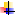 Веди ребенка от собственного опыта к общественному;Будь не «НАД», а «РЯДОМ»;Радуйся вопросу, но отвечать не спеши;Учи анализировать каждый этап работы;Критикуя, стимулируй активность ребенка.Рефлексия. Подведение итогов мастер-класса.-Вот и подошел к концу наш мастер-класс. Положите перед собой листы рефлексии. Продолжите фразы в них, чтобы оценить мастер-класс.-Кто может прочитать свои высказывания? Пожалуйста. Спасибо за внимание!Список  литературы1) Асмолов А. Г. Системно-деятельностный подход в разработке стандартов нового поколения/ Педагогика М.: 20013 - №4. - С18-22.2) Кудрявцева, Н. Г. Системно - деятельностный подход как механизм реализации ФГОС нового поколения /Н. Г. Кудрявцева //Справочник заместителя директора. - 2011.-№4.-С. 13-27.3) Новые педагогические и информационные технологии в системеобразования /Под ред. Е. С. Полат. - М., 2000.4) ФГОС ДО - ПРИКАЗ от 17 октября 2013 г. N 1155.5) Хуторской А. В. Системно-деятельностный подход в обучении : Научно-методическое пособие. — М.: Издательство «Эйдос»; Издательство Института образования человека, 2012. — 63 с.1. Я считаю, что…2. Потому что …3. Я могу это доказать на примере …4. Исходя из этого, я делаю вывод о том, что…